Выставочная деятельность учащихся МАУ ДО «ДХШ» города Радужныйза период:сентябрь 2020г.-май2021 г.№Наименование конкурсаМесто нахожденияСсылка на конкурс Сроки отправки работКоличество участвующих1V Окружной конкурс детского и юношеского творчества «Легенды ТорумМаа».Этнографический музей. Г.Ханты-Мансийск.628950, г.Ханты-Мансийск, ул. Комсомольская, 30,
тел.: +7(3467)362-552 доб.110, E-mail:torum_maa@mail.ruhttps://torummaa.ru/legends_of_tm_2020/15.09.2020.42ВСЕРОССИЙСКИЙ  КОНКУРС ЮНЫХ ХУДОЖНИКОВ «КРАСКИ РОССИИ».ЗАО «ЭМПИЛС»8 (863) 264-01-49, 8 (989) 516-75-06, konkurs.empils@list.ruhttps://konkurs.empils.ru/site/about23.09.2020.73Конкурс принтов для футболок «Твой велосипед — твои правила».Дедлайн. Принтерия «яМайка» и Shulz.https://shulz.club/shulz-print-rules/?fbclid=IwAR23HV0CV0xD6huShxOry5F6QB8GhLyfdISz8KfQD8FDUSbo3pl73YuRk0Y27.09.2020.24Международный конкурс иллюстраций «Самый милый персонаж в Галактике!».Компания CELSYS Inc. (Япония).https://www.clipstudio.net/en/galaxy/01.09.2020.55IV-й Международная выставка-конкурс детского художественного творчества «Возможности акварели».БОУ ДО «ДХШ №1 им.Саниных»г.Омскhttps://artschool1.omsk.muzkult.ru/05.10.2020.66Конкурс детского рисунка на тему «Золотая осень»!«ШАЯН ТВ»г.Казаньhttps://shayantv.ru/ru/news/konkurskoz/07.10.2020.87Конкурс изобразительного искусства и декоративно-прикладного искусства"Воспоминания о лете".«Чудесная страна», г.Новосибирскhttp://xn--80aaanf2ccwgclf5c8g.xn--p1ai/07.10.2020.158ВСЕРОССИЙСКИЙ КОНКУРС АНИМАЛИСТИЧЕСКИХ РАБОТ«МИР ДОМАШНИХ ЖИВОТНЫХ».«Академии Развития Творчества».Арт-Талант. Г.Санкт-Перербург.https://www.art-talant.org/raspisanie/vserossijskij-konkurs-animalisticheskih-rabot-mir-domashnih-zhivotnyh15.10.2020.59Конкурс художественных работ «Царевичи и царевны: жизнь наследников династии Романовых».ГБУК г. Москвы «Московский государственный объединенный художественный историко-архитектурный и природно-ландшафтный музей-заповедник»https://vsekonkursy.ru/konkurs-risunka-tsarevichi-i-tsarevny.html19.10.2020.110Международный творческий конкурс «Оранжевое лето».Образовательный портал «Рыжий кот», г.Самара.https://ginger-cat.ru/tvorcheskiye-konkursy/1057-mezhdunarodnyy-tvorcheskiy-konkurs-oranzhevoe-leto19.10.2020.311Международный творческий конкурс «Сказки гуляют по свету».Образовательный портал «Рыжий кот», г.Самара.https://ginger-cat.ru/tvorcheskiye-konkursy/1062-mezhdunarodnyy-tvorcheskiy-konkurs-skazki-gulyayut-po-svetu20.10.2020.712Международный творческий конкурс «Мой четвероногий друг».Образовательный портал «Рыжий кот», г.Самара.https://ginger-cat.ru/tvorcheskiye-konkursy/1061-mezhdunarodnyy-tvorcheskiy-konkurs-moy-chetveronogiy-drug20.10.2020.1213Региональный этап конкурса детского творчества «Красота Божьего мира» является этапом XVI Международного Конкурса детского творчества «Красота Божьего мира.Отдел религиозного образования и катехизации Ханты-Мансийской епархии, Отдел религиозного образования и катехизации Югорской епархии, Ханты-Мансийское благочиние, НЧОУ ДО «Духовно-просветительский центр» г. Ханты-Мансийска.www.anopokolenie.ruwww.pravobraz.ru21.10.2020.714Международный творческий конкурс «Праздник урожая».Образовательный портал «Рыжий кот», г.Самара.https://ginger-cat.ru/tvorcheskiye-konkursy/1059-mezhdunarodnyy-tvorcheskiy-konkurs-prazdnik-urozhaya21.10.2020.615The 50th International Children’s Art Exhibition.51-м Международный Конкурс Детского Рисунка.ООО «Пентел Рус» (филиал компании PENTEL CO., LTD в Россииhttps://www.pentel-rus.ru/26.10.2020.1416Региональный конкурс социального плаката «Наркотикам нет !».Библиотека- филиал № 3, г. Радужныйhttp://ugra.okrlib.ru/detail.php?ID=65202.09.2020.617Творческий конкурс рисунков «Терроризму скажем: НЕТ!».Управлениегражданской защиты и обеспечения безопасности населенияадминистрации города Радужный27.09.2020.818Международный творческий конкурс«Осенний вальс».Arslongo.comг.Воронежhttps://arslongo.com/ru/contests/16/osenniy-vals29.10.2020.619Международный конкурс творческих работ "Осенняя мастерская-2020".г. Москваhttps://ya-odarennost.ru/tekuschie-konkursy/1883-mezhdunarodnyj-konkurs-tvorcheskih-rabot-osennja.html30.10.2020.320Международный творческий конкурс«Вот моя деревня, вот мой край родной».МБОУ «Лицей №2 им. ак. К.А. Валиева г. Мамадыш».Республика Татарстан, Мамадышский район, г. Мамадышhttps://edu.tatar.ru/mamadysh/Licey2/page3719438.htm31.10.2020.1521Международный конкурс рисунков «Волшебный мир сказок»Республика Сербия, г.Олово.https://russkiymir.ru/news/277926/Работы размещены:https://www.facebook.com/srbijausrcurusijaudusi/photos12.11.2020.2822Рисуй природу Югры вместе с художником, педагогом центра дополнительного образования «Перспектива» (Ханты-Мансийск) Ильей Малюхом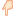 Региональный конкурс «Расту в Югре»онлайн в ИнстаграммПрисоединяйся к конкурсу «Расту в Югре»: выкладывай фото работы в Instagram с тегами #РастувЮгре, #БудущееЮгры, #Югре90, указывай возраст автора и отмечай аккаунт главы региона.15.11.2020. 3023Номинация – Конкурс изобразительного искусства «Осенние мотивы»Международный дистанционный конкурс талантов Чудесная страна,г.Новосибирскhttp://xn--80aaanf2ccwgclf5c8g.xn--p1ai/208.html18.11.2020.3224ВСЕРОССИЙСКИЙ КОНКУРС АНИМАЛИСТИЧЕСКИХ РАБОТ «МИР ДИКИХ ЖИВОТНЫХ»«Академии Развития Творчества».Арт-Талант. Г.Санкт-Перербург.https://www.art-talant.org/raspisanie/vserossijskij-konkurs-animalisticheskih-rabot-mir-dikih-zhivotnyh25.11.2020.525Международный конкурс детского рисунка «Мир Есенина».Арт-студия «Рисовать могут все», Российский Центр науки и культуры в Каире, Образовательный центр «Родник».https://www.facebook.com/groups/1707396246089865/permalink/1707899546039535/25.11.2020.126Открытый всероссийский творческий конкурс «Иллюстрации к сказкам Андерсена»Государственный Дарвиновский музей.http://www.darwinmuseum.ru/projects/competition/onlajn-konkurs-illyustracii-k-skazkam-andersena29.11.2020.1727ВСЕРОССИЙСКИЙ  КОНКУРС ЮНЫХ ХУДОЖНИКОВ «КРАСКИ РОССИИ».ЗАО «ЭМПИЛС»8 (863) 264-01-49, 8 (989) 516-75-06, konkurs.empils@list.ruhttps://konkurs.empils.ru/site/about30.11.2020.3028IIIОкружной антитеррористический Форум ХМАО-Югры «АНТИТЕРРОР»ФГБОУВО «Нижневартовский государственный университет»30.11.2020.1029Открытый городской конкурс «Герои сказок и эпоса народов России глазами детей»МАУДО «ДЕТСКАЯ ШКОЛА ИСКУССТВ» г.Радужный30.11.2020.1630Международный творческий конкурс«Осенняя пора»Образовательный портал «Рыжий кот», г. Самара.https://ginger-cat.ru/tvorcheskiye-konkursy/1063-mezhdunarodnyy-tvorcheskiy-konkurs-osennyaya-pora08.12.2020.531Международный творческий конкурс«Родные просторы»Образовательный портал «Рыжий кот», г. Самара.https://ginger-cat.ru/tvorcheskiye-konkursy/1066-mezhdunarodnyy-tvorcheskiy-konkurs-rodnye-prostory08.12.2020.432ВСЕРОССИЙСКИЙ КОНКУРС ДЕТСКО-ЮНОШЕСКОГО ТВОРЧЕСТВА, ПОСВЯЩЕННЫЙ ДНЮ НАРОДНОГО ЕДИНСТВА «С ЛЮБОВЬЮ К РОДНОМУ КРАЮ»«Академии Развития Творчества».Арт-Талант. Г.Санкт-Перербург.https://www.art-talant.org/raspisanie/vserossijskij-konkurs-detskojunosheskogo-tvorchestva-s-ljubovju-k-rodnomu-kraju14.12.2020.233Международный конкурс рисунка «Гуманность внутри войны».Ассоциация "Гуманность внутри войны" (Республика Италия)http://udg.zurart.it/?lang=ru15.12.2020.134Международный конкурс детского рисунка "Волшебная палитра"к Дню акварели«Международный образовательный портал «Одаренность»
Свидетельство о регистрации СМИ: ЭЛ № ФС 77-63331 от 09.10.2015 г.https://ya-odarennost.ru/tekuschie-konkursy/1935-mezhdunarodnyj-konkurs-detskogo-risunka-volsheb.html16.12.2020.235Региональный конкурс графической открытки «Югра глазами детей»Бюджетное учреждение Ханты-Мансийского автономного округа-Югры, Государственная библиотека Югры, г. Ханты-Мансийск _.12.2020.736Международный конкурс"Мастерская Деда Мороза"Российский образовательный портал «Корабль Знаний»https://www.korablznaniy.ru/16.01.2021.137XII  Международный конкурс детского рисунка "Мы в ответе за тех кого приручили..!"Группа Компаний «Центр системных исследований»  http://ecorisynok.ru/polozhenie19.01.2021.938Международный творческий конкурс «Весёлый снеговик».Образовательный портал «Рыжий кот», г.Самара.https://ginger-cat.ru/tvorcheskiye-konkursy/1072-mezhdunarodnyy-tvorcheskiy-konkurs-vesyolyy-snegovik26.01.2021.1039Международный творческий конкурс «Новогодние чудеса».Образовательный портал «Рыжий кот», г.Самара.https://ginger-cat.ru/tvorcheskiye-konkursy/1069-mezhdunarodnyy-tvorcheskiy-konkurs-novogodnie-chudesa25.01.2021.1340Международный творческий конкурс «Рукодельница-зима».Образовательный портал «Рыжий кот», г.Самара.https://ginger-cat.ru/tvorcheskiye-konkursy/1070-mezhdunarodnyy-tvorcheskiy-konkurs-rukodelnitsa-zima26.01.2021.941XXXIX Международного конкурса "Талантливые дети"Номинация: Конкурс рисунков "Зимняя сказка"Центр детского творчества "Талантливые дети"ИП Купреев Николай Викторовичг. Новосибирскhttp://talentedchildren.ru/k-ris.html28.01.2021.2141XXXIX Международного конкурса "Талантливые дети"Номинация: Конкурс поделок"Зимняя сказка"Центр детского творчества "Талантливые дети"ИП Купреев Николай Викторовичг. Новосибирскhttp://talentedchildren.ru/k-pod.html28.01.2021.1341XXXIX Международного конкурса "Талантливые дети"Номинация: Конкурс компьютерной графики"Зимняя сказка"Центр детского творчества "Талантливые дети"ИП Купреев Николай Викторовичг. Новосибирскhttp://talentedchildren.ru/k-comp.html28.01.2021.642Международный творческий конкурс «Подводное царство»Образовательный портал «Рыжий кот», г.Самара.https://ginger-cat.ru/tvorcheskiye-konkursy/1073-mezhdunarodnyy-tvorcheskiy-konkurs-podvodnoe-tsarstvo25.01.2021.143Международный конкурс фотографии, декоративно-прикладного творчества и изобразительного искусства (для дошкольников, школьников и студентов)«Мир вокруг нас»Образовательный портал Kompas-center.ru / Компас Центрг.Воронеж
https://kompas-center.ru/competition/86601/mir-vokrug-nas28.01.2021.1744Международный конкурс фотографии, декоративно-прикладного творчества и изобразительного искусства (для дошкольников, школьников и студентов)«Зимние забавы»Образовательный портал Kompas-center.ru / Компас Центрг.Воронеж
https://kompas-center.ru/competition/86599/zimnie-zabavy28.01.2021.545Международный конкурс фотографии, декоративно-прикладного творчества и изобразительного искусства (для дошкольников, школьников и студентов)«Подводный мир»Образовательный портал Kompas-center.ru / Компас Центрг.Воронеж
https://kompas-center.ru/competition/86598/podvodnyy-mir28.01.2021.246Международный конкурс фотографии, декоративно-прикладного творчества и изобразительного искусства (для дошкольников, школьников и студентов)«Рождественская ярмарка»Образовательный портал Kompas-center.ru / Компас Центрг.Воронеж
https://kompas-center.ru/competition/86600/rozhdestvenskaya-yarmarka30.01.2021.247Международный конкурс новогодних ёлок и ёлочных игрушек "Наша ёлка лучше всех!"Всероссийское зарегистрированное СМИ «Международный образовательный портал «Одаренность»
Свидетельство о регистрации СМИ: ЭЛ № ФС 77-63331ЭЛ № ФС 77-63331https://ya-odarennost.ru/tekuschie-konkursy/1953-mezhdunarodnyj-konkurs-novogodnih-jolok-i-jolochn.html29.01.2021.148Международный творческий конкурс, посвященный символу 2021 года "Пусть год Быка придет и удачу принесет!"Всероссийское зарегистрированное СМИ «Международный образовательный портал «Одаренность»
Свидетельство о регистрации СМИ: ЭЛ № ФС 77-63331ЭЛ № ФС 77-63331https://ya-odarennost.ru/tekuschie-konkursy/1958-mezhdunarodnyj-tvorcheskij-konkurs-posvjaschennyj-.html30.01.2021.149Международный конкурс творческих работ "Хоровод снеговиков -2021"Всероссийское зарегистрированное СМИ «Международный образовательный портал «Одаренность»
Свидетельство о регистрации СМИ: ЭЛ № ФС 77-63331ЭЛ № ФС 77-63331https://ya-odarennost.ru/tekuschie-konkursy/1963-mezhdunarodnyj-konkurs-tvorcheskih-rabot-horovo.html30.01.2021.250МЕЖДУНАРОДНЫЙ КОНКУРС ДЕТСКО-ЮНОШЕСКОГО ТВОРЧЕСТВА «ЖИВОТНЫЕ ЗИМНЕГО ЛЕСА»«Академии Развития Творчества».ООО «Центр Развития Педагогики»ЭЛ № ФС 77 – 59675https://www.art-talant.org/raspisanie/mezhdunarodnyj-konkurs-detskojunosheskogo-tvorchestva-zhivotnye-zimnego-lesa30.01.2021.451«RivedeRêve / Берег Мечты» — это международные конкурсы творчества для детей и педагогов. Номинация «Изобразительное искусство».«RivedeRêve / Берег Мечты» входит в группу проектов
«Компас Центра»
Kompas-center.ru / Компас Центр
(Свидетельство о регистрации СМИ ЭЛ № ФС 77 - 62120 https://rive-de-reve.ru/o-konkurse30.01.2021.152VIII международный конкурс «Герои сказок Г.Х.Андерсена»E-MAIL:
DFGHJ1970@YANDEX.RUhttp://malenkajastrana.ru/ris_i_pod/7379-polozhenie-o-viii-mezhdunarodnom-konkurse-geroi-skazokghandersena-do-31-yanvarya-2021-g.html30.01.2021.2453Всероссийский конкурс работ детского художественного творчества «СЕВЕРНАЯ ПАЛИТРА-2021»Норильская детская художественная школаhttp://art-norilsk.ru/%D1%81%D0%B5%D0%B2%D0%B5%D1%80%D0%BD%D0%B0%D1%8F-%D0%BF%D0%B0%D0%BB%D0%B8%D1%82%D1%80%D0%B0/02.02.2021.654Международный творческий конкурс новогодних и зимних поделок "Новогодняя мастерская-2021"Всероссийское зарегистрированное СМИ «Международный образовательный портал «Одаренность»
Свидетельство о регистрации СМИ: ЭЛ № ФС 77-63331ЭЛ № ФС 77-63331https://ya-odarennost.ru/tekuschie-konkursy/1968-mezhdunarodnyj-konkurs-tvorcheskih-rabot-novogo.html05.02.2021.355Международный творческий конкурс для детей и педагогов "В ожидании Рождества"Всероссийское зарегистрированное СМИ «Международный образовательный портал «Одаренность»
Свидетельство о регистрации СМИ: ЭЛ № ФС 77-63331ЭЛ № ФС 77-63331https://ya-odarennost.ru/tekuschie-konkursy/1973-mezhdunarodnyj-tvorcheskij-konkurs-dlja-detej-i-.html05.02.2021.856ВСЕРОССИЙСКИЙ КОНКУРС ДЕТСКОГО-ЮНОШЕСКОГО ТВОРЧЕСТВА«ГОД БЫКА - 2021»«Академии Развития Творчества».Арт-Талант. Г.Санкт-Перербург.https://www.art-talant.org/raspisanie/vserossijskij-konkurs-detskogojunosheskogo-tvorchestva-god-byka--202010.02.2021.1057ВСЕРОССИЙСКИЙ КОНКУРС ДЕТСКО-ЮНОШЕСКОГО ТВОРЧЕСТВА К ДНЮ КИТОВ «ЗАГАДОЧНЫЙ МИР КИТОВ И ДЕЛЬФИНОВ»«Академии Развития Творчества».Арт-Талант. Г.Санкт-Петербург.https://www.art-talant.org/raspisanie/vserossijskij-konkurs-detskojunosheskogo-tvorchestva-k-dnju-kitov-zagadochnyj-mir-kitov-i-delfinov10.02.2021.458ВСЕРОССИЙСКИЙ КОНКУРС: «КНЯЗЬ АЛЕКСАНДР-ПОЛКОВОДЕЦ, ПОЛИТИК, СВЯТОЙ»Учебно-методический центр развития образовании в сфере культуры и искусства Санкт-Петербурга11.02.2021.659Международный экологический конкурс кормушек и творческих работ "Зимующие птицы"Всероссийское зарегистрированное СМИ «Международный образовательный портал «Одаренность»
Свидетельство о регистрации СМИ: ЭЛ № ФС 77-63331ЭЛ № ФС 77-63331https://ya-odarennost.ru/tekuschie-konkursy/1978-mezhdunarodnyj-jekologicheskij-konkurs-kormushek-.html14.02.2021.160Всероссийский конкурс детских художественных школ и художественных отделений детских школ искусств РФ «Академический рисунок»ФГБОУ ВО «Чувашский гос.пед.университет им.И.Я.Яковлева»http://www.chgpu.edu.ru/14.02.2021.561Всероссийский творческий Конкурс «Герои русских народных сказок»ЛитОбраз.руhttp://litobraz.ru/competition/30416.02.2021.24.02.2021.4+662Международный конкурс детского рисунка "Художница Зима"Всероссийское зарегистрированное СМИ «Международный образовательный портал «Одаренность»
Свидетельство о регистрации СМИ: ЭЛ № ФС 77-63331ЭЛ № ФС 77-63331https://ya-odarennost.ru/tekuschie-konkursy/1983-mezhdunarodnyj-konkurs-detskogo-risunka-hudozhn.html18.02.2021.463VIII международный конкурс«Зимняя сказка»E-MAIL:
DFGHJ1970@YANDEX.RUhttp://malenkajastrana.ru/ris_i_pod/7355-polozhenie-o-viii-mezhdunarodnom-konkurse-zimnyaya-skazka-do-20-fevralya-2020-g.html20.02.2021.1564«RivedeRêve / Берег Мечты» — это международные конкурсы творчества для детей и педагогов. Разные номинации. Основная номинация:  «Изобразительное искусство».«RivedeRêve / Берег Мечты» входит в группу проектов
«Компас Центра»
Kompas-center.ru / Компас Центр
(Свидетельство о регистрации СМИ ЭЛ № ФС 77 - 62120https://rive-de-reve.ru/o-konkurse24.02.2021.28.02.2021.31+4865Международные конкуры «Мир одаренных людей»Мир одарённых людей
город ОренбургE-mail: mirodarennih@yandex.ru

https://mir-odaryonnykh-lyudej.webnode.ru/27.02.2021.466Международный конкурс для детей и взрослых«Творчество без границ»ул. Родионова, 17, Нижний Новгород, Нижегородская обл., 603093Эл.почта: tvorchestvobezgrani@yandex.ruhttps://tvorchestvo-bez-granits.webnode.ru/?utm_source=copy&utm_medium=paste&utm_campaign=copypaste&utm_content=http%3A%2F%2Ftvorchestvo-bez-granits.webnode.ru%2F27.02.2021.467Мой любимый Музей ПобедыМосква, Площадь Победы, д. 3https://victorymuseum.ru/form/my-favorite-victory-museum/28.02.2021.8368III-ий Всероссийский конкурс детских поделок из пластилина «Пластилиноград»Всероссийский центр талантливой молодёжи "Город будущего"г.Красноярскhttps://www.gorod-future.ru/konkursy/konkurs-plastilinograd28.02.2021.12